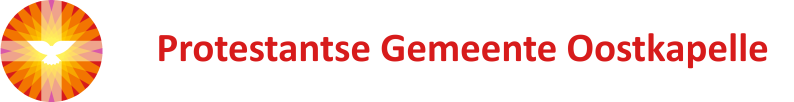 Orde van dienst voor zondag 12 november 2023Dienst om 10.00 uur in de protestantse Dorpskerk te Oostkapelle.Predikant: Ds. E. van Hoof uit Vilt.  Ouderling: Frans Vijlbrief.  Organist: Rinus Jobse.  Lector: Willy Kollen. Uw gaven zijn bestemd voor: 1. PGO en 2. KIA Werelddiaconaat.LET OP:  De collectes worden gehouden na de dienst bij het uitgaan van de kerk. De collectezakken vindt u aan beide zijden achterin de kerk.-Orgelspel -Welkom door de ouderling van dienst-Intochtslied:  Psalm 25: 2, 4, 6-Stilgebed-Bemoediging: v. Onze hulp is in de Naam van de Heerdie hemel en aarde gemaakt heeft                        v. die eeuwig trouw is                           a. en nooit  loslaat wat zijn hand begon-Groet -Zingen Nieuw Liedboek (NLB) 885-Inleidende woorden-Gebed bij de opening van het Woord-Zingen: NLB 314-Schriftlezing: Matt. 24: 3-14; 29-30, 36-44. Matt. 25: 31-40-Zingen: Psalm 118: 3, 6-Verkondiging: “Kom Here Jezus kom !”-Meditatief orgelspel-Zingen:  NLB 704: 1, 2, 3-Dank- en voorbeden – en het OV-Zingen:   NLB 416-Heenzending en Zegen;        Driemaal gezongen AMEN 